МБКПУ «ПЕЧЕНГСКОЕ МЕЖПОСЕЛЕНЧЕСКОЕ БИБЛИОТЕЧНОЕ ОБЪЕДИНЕНИЕ»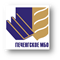 Отдел методики и библиографии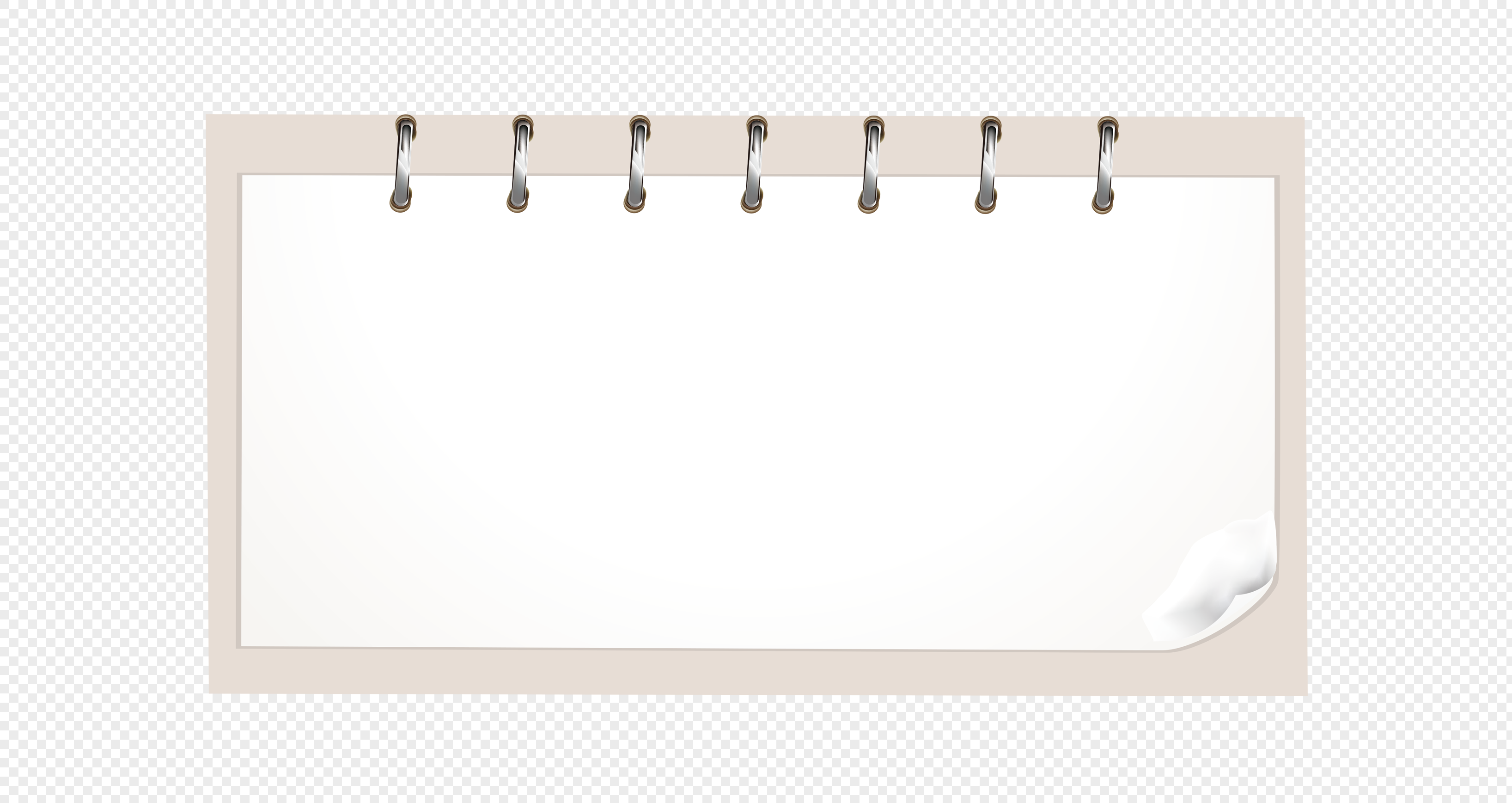 Календарь знаменательных и памятных дат на 2022 годНикель2021Все даты рождения писателей (художников, композиторов, ученых и т.д.) даны по новому стилю. При расхождении в датах, взятых из разных источников, предпочтение отдается «Большой Советской Энциклопедии» («Большой Российской Энциклопедии»), либо «Краткой литературной энциклопедии». По решению ООН:2013-2022 - Международное десятилетие за сближение культур2014-2024 - Десятилетие устойчивой энергетики для всех2016-2025 - Десятилетие действий Организации Объединенных Наций по проблемам питания2018-2028 - Десятилетие действий «Вода для устойчивого развития»2019-2028 - Десятилетие семейных фермерских хозяйств2021-2030 - Десятилетие Организации Объединенных Наций по восстановлению экосистем2021-2030 - Десятилетие науки об океане в интересах устойчивого развитияВ России:2018-2027 - Десятилетие детства2022 год:Перекрестный год музеев в России и ИталииПерекрестный год «Экономика и устойчивое развитие» в России и ГерманииПразднование 350-летия со дня рождения российского императора Петра I. Объявлено Указом Президента Российской Федерации от 25 октября 2018 года № 6092022 год предлагается объявить:Перекрестным годом дипломатии знаний/годом научной дипломатии в России и ВеликобританииГодом народного искусстваЗнаменательные даты по месяцамЯНВАРЬФЕВРАЛЬМАРТАПРЕЛЬМАЙИЮНЬИЮЛЬАВГУСТСЕНТЯБРЬОКТЯБРЬНОЯБРЬДЕКАБРЬКниги-юбиляры 2022 года50 лет - Александрова Т.И. «Домовенок Кузька» (1972) 185 лет - Андерсен Х.К. «Новый наряд короля» (1837) 95 лет - Белых Г., Пантелеев Л. «Республика ШКИД» (1927) 170 лет - Бичер-Стоу Г. «Хижина дяди Тома» (1852) 150 лет - Вагнер Н.П. «Сказки кота Мурлыки» (1872) 150 лет - Верн Ж. «Вокруг света за 80 дней» (1872) 155 лет - Верн Ж. «Дети капитана Гранта» (1867-1868) 125 лет - Войнич Э.Л. «Овод» (1897) 85 лет - Гайдар А.П. «Судьба барабанщика» (1937) 130 лет - Гарин-Михайловский Н.Г. «Детство Тёмы» (1892) 55 лет - Гарсиа Маркес Г. «Сто лет одиночества» (1967) 195 лет - Гауф В. «Карлик Нос» (1827) 180 лет - Гоголь Н.В. «Мертвые души» (1842) 175 лет - Гончаров И.А. «Обыкновенная история» (1847) 260 лет - Гоцци К. «Король-олень» (1762) 100 лет - Грин А. «Алые паруса» (1922) 160 лет - Гюго В. «Отверженные» (1862) 60 лет - Давыдычев Л.И. «Многотрудная, полная невзгод и опасностей жизнь Ивана Семенова, второклассника и второгодника» (1962) 155 лет - Де Костер Ш. «Легенда об Уленшпигеле» (1867) 120 лет - Дойл А.К. «Собака Баскервилей» (1902) 155 лет - Достоевский Ф.М. «Преступление и наказание» (1867) 65 лет - Ефремов И.А. «Туманность Андромеды» (1957) 65 лет - Железников В.К. «Чудак из 6 «Б» (1957) 195 лет - Купер Д.Ф. «Прерия» (1827) 185 лет - Лермонтов М.Ю. «Смерть поэта», «Бородино» (1837) 125 лет - Мамин-Сибиряк Д.Н. «Алёнушкины сказки» (1897) 95 лет - Маршак С.Я. «Почта» (1927) 85 лет - Маршак С.Я. «Рассказ о неизвестном герое» (1937) 60 лет - Медведев В.В. «Баранкин, будь человеком» (1962) 85 лет - Моэм С. «Театр» (1937) 90 лет - Новиков-Прибой А.С. «Цусима» (1932) 70 лет - Носов Н.Н. «Витя Малеев в школе и дома» (1952) 65 лет - Пастернак Б.Л. «Доктор Живаго» (1957) 325 лет - Перро Ш. «Сказки моей матушки Гусыни, или Истории и сказки былых времен с поучениями» (сб.) (1697) 475 лет - «Повесть о Петре и Февронии Муромских» (1547) 75 лет - Полевой Б.Н. «Повесть о настоящем человеке» (1947) 120 лет - Поттер Б. «Питер-Кролик» (1902) 140 лет - Пушкин А.С. «Анчар», «Дубровский», «Сказка о царе Салтане» (1832) 55 лет - Рубцов Н.М. «Звезда полей» (сб.) (1967) 100 лет - Сабатини Р. «Одиссея капитана Блада» (1922) 80 лет - Сент-Экзюпери А. де «Маленький принц» (1942) 125 лет - Стокер Б. «Дракула» (1897) 50 лет - Стругацкие А. и Б. «Пикник на обочине» (1972) 140 лет - Твен М. «Принц и нищий» (1882) 85 лет - Толкин Д.Р.Р. «Хоббит, или Туда и обратно» (1937) 150 лет - Толстой Л.Н. «Азбука», «Кавказский пленник» (1872) 170 лет - Толстой Л.Н. «Детство» (1852) 160 лет - Тургенев И.С. «Отцы и дети» (1862) 170 лет - Тургенев И.С. «Муму» (1852) 175 лет - Тургенев И.С. «Записки охотника» (1847) 125 лет - Уэллс Г. «Человек-невидимка» (1897) 165 лет - Флобер Г. «Мадам Бовари» (1857) 75 лет - Франк А. «Дневник Анны Франк» (1947) 70 лет - Хемингуэй Э. «Старик и море» (1952) 135 лет - Чехов А.П. «Каштанка» (1887) 100 лет - Чуковский К.И. «Мойдодыр», «Тараканище» (1922) 105 лет - Чуковский К.И. «Крокодил» (1917) 90 лет - Шолохов М.А. «Поднятая целина» (1932) 305 лет - «Юности честное зерцало» (1717) Дни воинской славы и памятные даты России:Краеведческие знаменательные даты и событияСписок использованной литературы:Календарь знаменательных и памятных дат на 2022 год / ГОБУК МОДЮБ, Отдел информационно-библиографической работы и педагогического общения; сост. Г.В. Рабович. – Мурманск, 2021. – 60 с. Составитель: библиограф ОМБИ «МБКПУ Печенгское МБО» Н. В. Козловских.Праздники, памятные даты, дни воинской славыПраздники, памятные даты, дни воинской славыВсемирный день снега, отмечается с 2012 года по инициативе Международной федерации лыжного спорта в предпоследнее воскресенье января Всемирный день снега, отмечается с 2012 года по инициативе Международной федерации лыжного спорта в предпоследнее воскресенье января Общенародный праздник народов Севера – «Здравствуй, Солнце!», отмечается с 1969 г. в последнее воскресенье января Общенародный праздник народов Севера – «Здравствуй, Солнце!», отмечается с 1969 г. в последнее воскресенье января 1 январяДень Ильи Муромца 4-10 январяНеделя науки и техники для детей и юношества Неделя «Музей и дети»8 январяДень детского кино (с 1998 г. по инициативе Московского детского фонда)11 январяДень заповедников и национальных парков (с 1997 г. по инициативе Центра охраны дикой природы и Всемирного фонда дикой природы)13 январяДень российской печати (с 1992 г.)16 январяВсемирный день Битлз (с 2001 г. по решению ЮНЕСКО)17 январяДень детских изобретений21 январяМеждународный день объятий (появился в США в 1986 году под названием – Национальный день объятий, быстро распространился повсему миру)25 январяДень российского студенчества (с 2005 г.)  Татьянин день27 январяДень полного снятия блокады города Ленинграда (1944)27 январяМеждународный день памяти жертв Холокоста (с 2005 г. по решению Генеральной Ассамблеи ООН)ЛитератураЛитература1 января95 лет со дня рождения Льва Ивановича Давыдычева (1927-1988), русского детского писателя2 января85 лет со дня рождения Мариэтты Омаровны Чудаковой (р. 1937), русской писательницы, литературоведа, историка литературы3 января130 лет со дня рождения Джона Рональда Руэла Толкина (1892-1973), английского писателя, лингвиста, филолога5 января90 лет со дня рождения Умберто Эко, итальянского литературоведа, писателя (1932–2016)6 января150 лет со дня рождения Александра Николаевича Скрябина (1872-1915), русского композитора и пианиста16 января155 лет со дня рождения Викентия Викентьевича Вересаева (Смидовича) (1867-1945), русского писателя, публициста, переводчика18 января140 лет со дня рождения Алана Александра Милна (1882-1956), английского писателя21 января140 лет со дня рождения Павла Александровича Флоренского (1882-1937), русского религиозного философа, богослова, поэта27 января90 лет со дня рождения Риммы Федоровны Казаковой (1932-2008), русской поэтессы27 января190 лет со дня рождения Льюиса Кэрролла (Чарльза Лютвиджа Доджсона) (1832-1898), английского писателя, математика28 января125 лет со дня рождения Валентина Петровича Катаева (1897-1986), русского писателя31 января225 лет со дня рождения Франца Петера Шуберта (1797-1828), австрийского композитораИскусствоИскусство1 января95 лет со дня рождения Юрия Николаевича Григоровича (р. 1927), русского артиста балета, балетмейстера2 января185 лет со дня рождения Милия Алексеевича Балакирева (1837-1910), русского композитора, пианиста, дирижера6 января190 лет со дня рождения Гюстава Доре (1832-1883), французского гравера, живописца, иллюстратора8 января75 лет со дня рождения Дэвида Боуи (настоящее имя Дэвид Роберт Джонс) (1947-2016), английского рок-музыканта, певца, композитора, актера14 января85 лет со дня рождения Виктора Дмитриевича Пивоварова (р. 1937), русского живописца, художника-иллюстратора23 января190 лет со дня рождения Эдуарда Мане (1832-1883), французского живописца24 января290 лет со дня рождения Пьера Огюстена Карона де Бомарше (1732-1799), французского драматурга25 января190 лет со дня рождения Ивана Ивановича Шишкина (1832-1898), русского живописцаПраздники, памятные даты, дни воинской славыПраздники, памятные даты, дни воинской славыВсемирный день безопасного Интернета, отмечается с 2004 г. по инициативе Европейской комиссии в первый вторник февраля Всемирный день безопасного Интернета, отмечается с 2004 г. по инициативе Европейской комиссии в первый вторник февраля Неделя безопасного Рунета, отмечается с 2008 г. по инициативе РОЦИТ и российского офиса Microsoft в дни, предшествующие Всемирному дню безопасного Интернета Неделя безопасного Рунета, отмечается с 2008 г. по инициативе РОЦИТ и российского офиса Microsoft в дни, предшествующие Всемирному дню безопасного Интернета 6 февраляМеждународный день саамов (с 1992 г. по решению 15-й конференции Союза саамов)8 февраляДень памяти юного героя-антифашиста (с 1964 г. по решению Генеральной Ассамблеи ООН)8 февраляДень российской науки (с 2000 г.)14 февраляДень компьютерщика (неофициальный, но широко отмечаемый в  профессиональном мире праздник. В этот день в 1946 году научному миру и всем заинтересованным был продемонстрирован первый реально работающий электронный компьютер ENIAC)14 февраляДень святого Валентина (День всех влюбленных)14 февраляДень компьютерщика (неофициальный, но широко отмечаемый в профессиональном мире праздник. В этот день в 1946 году научному миру и всем заинтересованным был продемонстрирован первый реально работающий электронный компьютер ENIAC)14 февраляМеждународный день дарения книг (с 2012 г.)15 февраляДень памяти о россиянах, исполнявших служебный долг запределами Отечества. 15 февраля 1989 г. был осуществлен выводсоветских войск из Афганистана17 февраляДень спонтанного проявления доброты (по инициативе международных благотворительных организаций)20 февраляВсемирный день социальной справедливости (с 2009 г. по решению Генеральной Ассамблеи ООН)21 февраляМеждународный день родного языка (с 2000 г. по инициативе ЮНЕСКО)23 февраляДень защитника Отечества (ФЗ «О днях воинской славы и памятных датах России» от 13 марта 1995 г.)28 февраляДень Калевалы (карело-финского народного эпоса) (официально празднуется с 1978 г.)ЛитератураЛитература10 февраляДень памяти Пушкина 185 лет со дня смерти Александра Сергеевича Пушкина (1799-1837), русского поэта, драматурга, прозаика20 февраля170 лет со дня рождения Николая Георгиевича Гарина-Михайловского (1852-1906), русского писателя24 февраля130 лет со дня рождения Константина Александровича Федина (1892-1977) русского писателя25 февраля180 лет со дня рождения Карла Фридриха Мая (1842-1912), немецкого писателя, автора приключенческих романов для юношества25 февраля200 лет со дня рождения Льва Александровича Мея (1822-1862), русского поэта, переводчика26 февраля220 лет со дня рождения Виктора Гюго (1802-1885), французского писателя, поэта, драматурга27 февраля215 лет со дня рождения Генри Уодсворта Лонгфелло (1807-1882), американского поэтаИскусствоИскусство11 февраля90 лет со дня рождения Бориса Александровича Алимова (1932-2006), русского художника, книжного иллюстратора11 февраля135 лет со дня рождения Ивана Дмитриевича Шадра (Иванова) (1887-1941), русского скульптора24 февраля90 лет со дня рождения Мишеля Жана Леграна (1932-2019), французского композитора, пианиста, певца24 февраля105 лет со дня рождения Татьяны Ниловны Яблонской (1917-2005), русского живописца, народного художника СССР25 февраля315 лет со дня рождения Карло Гольдони (1707-1793), итальянского драматурга, создателя национальной комедии29 февраля230 лет со дня рождения Джоаккино Антонио Россини (1792-1868), итальянского композитораПраздники, памятные даты, дни воинской славыПраздники, памятные даты, дни воинской славыВсемирный день чтения вслух, проводится с 2010 г. по инициативе общественной организации LitWorld в первую среду марта Всемирный день чтения вслух, проводится с 2010 г. по инициативе общественной организации LitWorld в первую среду марта Международный день детского телевидения и радиовещания, отмечается с 1995 г. по инициативе Детского фонда Организации объединённых наций (ЮНИСЕФ) в первое воскресенье марта (с 2009 года, ранее проводился в первое воскресенье декабря) Международный день детского телевидения и радиовещания, отмечается с 1995 г. по инициативе Детского фонда Организации объединённых наций (ЮНИСЕФ) в первое воскресенье марта (с 2009 года, ранее проводился в первое воскресенье декабря) 23-29  Неделя детской и юношеской книги (с 1943 г.)             Неделя музыки для детей и юношества23-29  Неделя детской и юношеской книги (с 1943 г.)             Неделя музыки для детей и юношества1 мартаВсемирный день гражданской обороны (с 1990 г. по инициативе МОГО (Международной организации гражданской обороны)1 мартаВсемирный день кошек (с 2004 г. по предложению Московского музея кошек при поддержке ООН)3 мартаВсемирный день чтения вслух, проводится с 2010 г. по инициативе общественной организации LitWorld3 мартаВсемирный день дикой природы (с 2014 г. по решению Генеральной Ассамблеи ООН)3 мартаВсемирный день писателя (с 1986 г. по решению международного конгресса ПЕН-клуба)8 мартаМеждународный женский день (в России впервые праздновался в 1913 г.)12 марта70 лет назад (1951) Верховный Совет СССР принял Закон о защите мира14 мартаДень православной книги (с 2010 г. по решению Священного Синода Русской Православной Церкви)15 мартаВсемирный день прав потребителей (с 1983 г. по инициативе Всемирной организации потребителей) День прав потребителей в России (отмечается с 1989 г. в связи с созданием Всесоюзной федерации потребительских обществ)19 мартаДень моряка-подводника (годовщина создания подводных сил Российского флота)20 мартаВсемирный день Земли (впервые провозглашен в 1971 г., в 1990 г. стал международной акцией, приурочен ко дню весеннего равноденствия)20 мартаМеждународный день счастья (с 2013 г. по решению Генеральной Ассамблеи ООН)21 мартаВсемирный день поэзии (с 1999 г. по решению ЮНЕСКО)21 мартаМеждународный день лесов (с 2013 г. по решению Генеральной Ассамблеи ООН)21 мартаМеждународный день театра кукол (с 2003 г. по решению Конгресса УНИМА (Международного союза деятелей театров кукол)22 мартаВсемирный день водных ресурсов (с 1993 г. по решению Генеральной Ассамблеи ООН)22 мартаДень Балтийского моря (с 1986 г. по решению Хельсинкской комиссии (ХЕЛКОМ)25 мартаДень работника культуры в России (установлен в 2007 году)27 мартаМеждународный день театра (с 1961 г. по решению IX конгресса Международного института театра при ЮНЕСКО)27 мартаМеждународная акция «Час Земли», отмечается с 2007 г. по инициативе Всемирного фонда дикой природы ЛитератураЛитература1 марта130 лет со дня рождения Рюноскэ Акутагавы (1892-1927), японского писателя, классика новой японской литературы8 марта125 лет со дня рождения Нины Михайловны Павловой (1897-1973), русской детской писательницы-натуралиста13 марта85 лет со дня рождения Владимира Семеновича Маканина (1937-2017), русского писателя15 марта85 лет со дня рождения Валентина Григорьевича Распутина (1937-2015), русского писателя18 марта90 лет со дня рождения Джона Хойера Апдайка (1932-2009), американского писателя23 марта120 лет со дня рождения Алексея Кузьмича Югова (1902-1979), русского писателя, литературоведа, переводчика24 марта145 лет со дня рождения Алексея Силыча (Силантьевича) Новикова- Прибоя (1877-1944), русского писателя24 марта55 лет со дня рождения Антона Александровича Уткина (р. 1967), русского писателя, сценариста, режиссера24 марта115 лет со дня рождения Лидии Корнеевны Чуковской (Лидии Николаевны Корнейчуковой) (1907-1996), русской писательницы29 марта120 лет со дня рождения Марселя Эме (1902-1967), французского писателя, драматурга, сказочника31 марта200 лет со дня рождения Дмитрия Васильевича Григоровича (1822-1900), русского писателя31 марта140 лет со дня рождения Корнея Ивановича Чуковского  (Николая Васильевича Корнейчукова) (1882-1969), русского поэта, прозаика, переводчика, публицистаИскусствоИскусство2 марта60 лет со дня рождения Джона Бон Джови (р. 1962), американского певца, рок-музыканта, композитора, актера11 марта70 лет со дня рождения Дугласа Ноэля Адамса (1952-2001), английского писателя-фантаста, драматурга, сценариста16 марта125 лет со дня рождения Михаила Ивановича Красева (1897-1954), советского композитора22 марта180 лет со дня рождения Николая Витальевича Лысенко (1842-1912), украинского композитора, пианиста, дирижера, хормейстера23 марта135 лет со дня рождения Йозефа Чапека (1887-1945), чешского писателя, художника, книжного иллюстратора24 марта240 лет со дня рождения Ореста Адамовича Кипренского (1782-1836), русского живописца, графика27 марта95 лет со дня рождения Мстислава Леопольдовича Ростроповича (1927-2007), русского виолончелиста, дирижера28 марта430 лет со дня рождения Яна Амоса Коменского (1592-1670), чешского педагога, мыслителя, писателя31 марта290 лет со дня рождения Йозефа Гайдна (1732-1809), австрийского композитора31 марта150 лет со дня рождения Сергея Павловича Дягилева (1872-1929), русского театрального и художественного деятеляПраздники, памятные даты, дни воинской славыПраздники, памятные даты, дни воинской славыВсемирный день породненных городов, отмечается с 1963 г. по решению Всемирной федерации породненных городов в последнее воскресенье апреля Всемирный день породненных городов, отмечается с 1963 г. по решению Всемирной федерации породненных городов в последнее воскресенье апреля 1 апреляМеждународный день птиц 1 апреляДень смеха. День дурака. Профессиональный праздник писателей-сатириков2 апреляМеждународный день детской книги (с 1967 г. в день рождения Х.К. Андерсена по решению Международного совета по детской книге (IBBY) 2 апреляДень единения народов России и Беларуси (с 1996 г.)7 апреляВсемирный день здоровья (с 1950 г. по инициативе Всемирной организации здравоохранения (ВОЗ)7 апреляДень памяти экипажа подводной лодки «Комсомолец» на российском флоте (1989) 7 апреляДень рождения Рунета (с 1994 г.) 11 апреляМеждународный день освобождения узников фашистских концлагерей (установлен в память об интернациональном восстании узников концлагеря Бухенвальд, приурочен ко дню вхождения американских войск на его территорию)12 апреляВсемирный день авиации и космонавтики (в ознаменование первого полёта человека в космос)Международный день полёта человека в космос (с 2011 г. по решению Генеральной Ассамблеи ООН) 12 апреляДень космонавтики в России (с 1962 г. Указом Президиума Верховного Совета СССР)12 апреля60 лет назад (1961) космический корабль «Восток-1», пилотируемый летчиком-космонавтом Ю.А. Гагариным совершил первый в мире орбитальный космический полет15 апреляВсемирный День Культуры (с 1935 г., приурочен ко дню подписания Международного договора – Пакта Мира, или Пакта Рериха)18 апреляМеждународный день памятников и исторических мест (День всемирного наследия) (с 1984 г. по решению Ассамблеи Международного совета по вопросам охраны памятников и достопримечательных мест (ИКОМОС), созданного при ЮНЕСКО) 18 апреляДень победы русских воинов князя Александра Невского наднемецкими рыцарями на Чудском озере (Ледовое побоище) (1242)19 апреляДень принятия Крыма, Тамани и Кубани в состав Российскойимперии (1783)20 апреля120 лет со дня открытия (1901) Большого зала Московской консерватории22 апреляМеждународный день Матери-Земли (с 2010 г. по решению Генеральной Ассамблеи ООН)23 апреляВсемирный день книги и авторского права (с 1996 г. по решению ЮНЕСКО)24 апреляМеждународный день солидарности молодежи (с 1957 г. по решению Всемирной федерации демократической молодежи (ВФДМ)24 апреляВсемирный день защиты лабораторных животных (с 1979 г. по решению Международной Ассоциацией против болезненных экспериментов над животными (ИнтерНИЧ)26 апреляМеждународный день интеллектуальной собственности с 2002 г. по решению ВОИС (Всемирной организации интеллектуальной собственности)26 апреляВсемирный день породненных городов, отмечается с 1963 г. по решению Всемирной федерации породненных городов в последнее воскресенье апреля27 апреляДень российского парламентаризма29 апреляМеждународный день танца (с 1982 г. по решению ЮНЕСКО)30 апреляМеждународный день джаза (с 2011 г. по решению Генеральной конференции ЮНЕСКО)ЛитератураЛитература1 апреля100 лет со дня рождения Сергея Петровича Алексеева (1922-2008), русского детского писателя1 апреля50 лет со дня рождения Николая Николаевича Назаркина (р. 1972), русского детского писателя2 апреля90 лет со дня рождения Иоанны Хмелевской (Ирены Барбары Кун) (1932-2013), польской писательницы7 апреля70 лет со дня рождения Владимира Александровича Шарова (1952-2018),  русского писателя, историка9 апреля100 лет со дня рождения Евгения Львовича Войскунского (1922-2020),  русского писателя-фантаста9 апреля120 лет со дня рождения Ольги Васильевны Перовской (1902-1961),  русской детской писательницы, автора повестей и рассказов о животных10 апреля85 лет со дня рождения Беллы Ахатовны Ахмадулиной (1937-2010),  русской поэтессы10 апреля95 лет со дня рождения Виля Владимировича Липатова (1927-1979),  русского писателя12 апреля135 лет со дня рождения Елизаветы Ивановны Васильевой (Дмитриевой; псевдоним – Черубина де Габриак) (1887-1928), русской поэтессы15 апреля190 лет со дня рождения Вильгельма Буша (1832-1908), немецкого поэта-сатирика, художника, одного из основоположников жанра комиксов18 апреля95 лет со дня рождения Юрия Михайловича Дружкова (Постникова) (1927-1983), русского детского писателя18 апреля120 лет со дня рождения Натальи Павловны Колпаковой (1902-1994), ученого-фольклориста, собирательницы русского народного фольклора, детской писательницы19 апреля120 лет со дня рождения Вениамина Александровича Каверина (Зильбера) (1902-1989), русского писателя22 апреля115 лет со дня рождения Ивана Антоновича Ефремова (1907-1972), русского писателя-фантаста, ученого-палеонтолога28 апреля115 лет со дня рождения Зои Ивановны Воскресенской (1907-1992), советской детской писательницы, разведчицы28 апреля120 лет со дня рождения Валентины Александровны Осеевой (1902-1969), советской детской писательницыИскусствоИскусство15 апреля570 лет со дня рождения Леонардо да Винчи (1452-1519), итальянского живописца, скульптора, архитектора, ученого и инженера, писателя25 апреля115 лет со дня рождения Василия Павловича Соловьева-Седого (1907-1979),  русского композитора-песенникаПраздники, памятные даты, дни воинской славыПраздники, памятные даты, дни воинской славы1 маяМеждународный день солидарности трудящихся (с 1889 г. по решению Конгресса II Интернационала) 1 маяПраздник Весны и Труда в России (с 1992 г.) 3 маяВсемирный день свободы печати (с 1994 г. по решению Генеральной Ассамблеи ООН)3 маяДень Солнца (с 1994 г. на добровольной основе организует европейское отделение Международного общества солнечной энергии (МОСЭ)7 маяДень радио (с 1945 г.) 8 маяВсемирный день Красного Креста и Красного Полумесяца (с 1953 г., учрежден в честь швейцарского гуманиста, врача и общественного деятеля Анри Дюнана (1828-1910), который родился в этот день)8-9 маяДни памяти и примирения, посвященные памяти жертв Второй мировой войны (с 2005 г. по решению Генеральной Ассамблеи ООН)9 маяДень Победы в Великой Отечественной войне 1941–1945 годов 12 маяВсемирный день медицинской сестры (в России отмечается с 1993 г.)15 маяМеждународный день семьи (с 1994 г. по решению Генеральной Ассамблеи ООН)18 маяМеждународный день музеев (с 1977 г. по решению Генеральной конференции ICOM (Международного совета музеев) 21 маяВсемирный день культурного разнообразия во имя диалога и развития (с 2003 г. по решению Генеральной Ассамблеи ООН) 22 маяМеждународный день биологического разнообразия (с 2001 г. по решению Генеральной Ассамблеи ООН)24 маяДень славянской письменности и культуры (в России с 1986 г.)24 маяДень памяти святых равноапостольных братьев Кирилла и Мефодия (в России с 1863 г.) 24 маяЕвропейский день парков (с 1999 г. по инициативе Федерации ЕВРОПАРК)27 маяОбщероссийский день библиотек (с 1995 г.) 31 маяВсемирный день без табака (с 1988 г. по решению Всемирной ассамблеи ВОЗ (Всемирной организации здравоохранения)ЛитератураЛитература2 мая120 лет со дня рождения Алана Маршалла (1902-1984), австралийского писателя3 мая120 лет со дня рождения Александра Михайловича Линевского (1902-1985), русского писателя, археолога, этнографа, историка10 мая90 лет со дня рождения Галины Николаевны Щербаковой (Руденко) (1932-2010), русской писательницы13 мая85 лет со дня рождения Роджера Джозефа Желязны (1937-1995), американского писателя-фантаста16 мая135 лет со дня рождения Игоря Северянина (Игоря Васильевича Лотарева) (1887-1941), русского поэта16 мая175 лет со дня рождения Ивана Владимировича Цветаева (1847-1913), русского ученого-историка, искусствоведа, создателя и первого директора Музея изящных искусств (сегодня – Музей изобразительных искусств имени А.С. Пушкина)21 мая90 лет со дня рождения Майи Ивановны Борисовой (1932-1996), поэтессы, писательницы21 мая150 лет со дня рождения Тэффи (Надежды Александровны Лохвицкой) (1872-1952), русской поэтессы, прозаика, переводчицы, драматурга27 мая85 лет со дня рождения Андрея Георгиевича Битова (1937-2018), русского писателя28 мая55 лет со дня рождения Андрея Валентиновича Жвалевского (р. 1967), русского детского писателя29 мая235 лет со дня рождения Константина Николаевича Батюшкова (1787-1855), русского поэта29 мая130 лет со дня рождения Николая Николаевича Плавильщикова (1892-1962), русского зоолога, писателя-популяризатора науки30 мая130 лет со дня рождения Ивана Сергеевича Соколова-Микитова (1892-1975), русского писателя31 мая130 лет со дня рождения Константина Георгиевича Паустовского (1892-1968), русского писателяИскусствоИскусство12 мая115 лет со дня рождения Дементия Алексеевича Шмаринова (1907-1999), русского художника-графика, иллюстратора28 мая145 лет со дня рождения Максимилиана Александровича Волошина (1877-1932), русского поэта, переводчика, художника-пейзажиста31 мая160 лет со дня рождения Михаила Васильевича Нестерова (1862-1942), русского живописцаИзвестные личностиИзвестные личности4 мая250 лет со дня рождения Фридриха Арнольда Брокгауза (1772-1823), основателя издательской фирмы, специализировавшейся на издании энциклопедийПраздники, памятные даты, дни воинской славыПраздники, памятные даты, дни воинской славы1 июняМеждународный день защиты детей (с 1950 г. по решению конгресса Международной демократической федерации женщин)1 июняВсемирный день родителей (с 2013 г. по решению Генеральной Ассамблеи ООН)1 июняДень Северного флота (с 1996 г.) 4 июняМеждународный день невинных детей – жертв агрессии (с 1983 г. по решению Генеральной Ассамблеи ООН) 19 4 июня105 лет со дня начала (1916) Брусиловского прорыва5 июняВсемирный день окружающей среды (с 1973 г. по решению Генеральной Ассамблеи ООН) 6 июняПушкинский день России (с 1997 г.) 6 июняДень русского языка в России (с 2011 г.) 8 июняВсемирный день океанов (с 2009 г. по решению Генеральной Ассамблеи ООН) 12 июняДень России (с 1994 г., современное название с 2002 г.) 12 июняВсемирный день действий за устранение детского труда (с 2002 г., по решению Генеральной конференции Международной организации труда (МОТ) 14 июняВсемирный день донора крови (с 2004 г., по решению Международной Федерации обществ Красного Креста и Красного Полумесяца, Международной федерации доноров крови при поддержке Всемирной организации здравоохранения (ВОЗ) 19 июняВсемирный день детского футбола (с 2001 г., на основании соглашения между Детским фондом ООН /ЮНИСЕФ/ и Международной федерацией футбольных ассоциаций /ФИФА/ в рамках международного движения «Голосуйте за детей») 20 июняМеждународный день отца21 июняМеждународный день скейтбординга (с 2004 г., по инициативе Международной Ассоциации Скейтборд Компаний (IASC)22 июняДень памяти и скорби в России (с 1996 г.) 22 июня80 лет со дня вероломного нападения фашистской Германии на СССР (1941), начала Великой Отечественной войны22 июня80 лет со дня начала обороны Брестской крепости (1941)23 июняМеждународный Олимпийский день (с 1948 г. по решению Международного олимпийского комитета (МОК)25 июняДень моряка (День мореплавателя) (с 2011 г. по предложению и под эгидой Международной морской организации)26 июняМеждународный день борьбы с наркоманией и незаконным оборотом наркотиков (с 1988 г., по решению Генеральной Ассамблеи ООН)27 июняВсемирный день рыболовства (с 1985 г., по решению Международной конференции по регулированию и развитию рыболовства)27 июняДень молодежи в России (с 1993 г.) 29 июняДень партизан и подпольщиковЛитератураЛитература2 июня85 лет со дня рождения Юнны Петровны Мориц (р. 1937), русской поэтессы7 июня70 лет со дня рождения Елены Васильевны Габовой (Столповской) (р. 1952), русской детской писательницы, переводчика7 июня90 лет со дня рождения Михаила Наумовича Герчика (1932-2008), белорусского писателя, сценариста9 июня95 лет со дня рождения Георгия Александровича Балла (1927-2011), русского детского писателя14 июня90 лет со дня рождения Спиридона Степановича Вангели (р. 1932), молдавского детского писателя, переводчика15 июня155 лет со дня рождения Константина Дмитриевича Бальмонта (1867-1942) русского поэта, эссеиста, переводчика15 июня140 лет со дня рождения Митрофана Борисовича Грекова (1882-1934), русского художника-баталиста18 июня115 лет со дня рождения Варлама Тихоновича Шаламова (1907-1982), русского писателя20 июня90 лет со дня рождения Роберта Ивановича Рождественского (1932-1994), русского поэта21 июня225 лет со дня рождения Вильгельма Карловича Кюхельбекера (1797-1846), русского поэта, драматурга, литературного критика22 июня115 лет со дня рождения Андрея Сергеевича Некрасова (1907-1987), советского детского писателя25 июня115 лет со дня рождения Арсения Александровича Тарковского (1907-1989), русского поэта, переводчика26 июня100 лет со дня рождения Юрия Яковлевича Яковлева (Ховкина) (1922-1995(1996?)), русского детского писателяИскусствоИскусство8 июня185 лет со дня рождения Ивана Николаевича Крамского (1837-1887), русского живописца11 июня120 лет со дня рождения Виссариона Яковлевича Шебалина (1902-1963), русского композитора, педагога17 июня140 лет со дня рождения Игоря Федоровича Стравинского (1882-1971), русского композитора, дирижера, пианиста18 июня80 лет со дня рождения Джеймса Пола Маккартни (р. 1942), английского рок-музыканта, певца, композитора20 июня95 лет со дня рождения Вячеслава Михайловича Котёночкина (1927-2000), русского художника-мультипликатора (аниматора), режиссера, сценариста21 июня140 лет со дня рождения Рокуэлла Кента (1882-1971), американского художника, писателя, общественного деятеля28 июня445 лет со дня рождения Питера Пауля Рубенса (1577-1640), фламандского живописцаПраздники, памятные даты, дни воинской славыПраздники, памятные даты, дни воинской славы60 лет с начала издания (1962) молодежного журнала «Ровесник» 60 лет с начала издания (1962) молодежного журнала «Ровесник» День рыбака, отмечается с 1965 г. во второе воскресенье июля День рыбака, отмечается с 1965 г. во второе воскресенье июля День системного администратора, отмечается с 2000 г., в России – с 2006 г. в последнюю пятницу июля День системного администратора, отмечается с 2000 г., в России – с 2006 г. в последнюю пятницу июля День военно-морского флота, отмечается с 1939 г. на основании по-становления Совнаркома СССР и ЦК ВКП(б) в последнее воскресенье июля День военно-морского флота, отмечается с 1939 г. на основании по-становления Совнаркома СССР и ЦК ВКП(б) в последнее воскресенье июля 4 июляМеждународный день уфолога (с 1947 г.)7 июляЕвропейский день шоколада (приурочен к дате привоза первой партии шоколада из Америки в Испанию – 7 июля 1550 г.) 7 июляДень победы русского флота над турецким флотом в Чесменскомсражении (1770)8 июляДень Семьи, Любви и Верности в России 8 июляДень памяти святых князя Петра и княгини Февронии Муромских, чудотворцев, покровителей семьи и брака10 июляДень победы русской армии под командованием Петра Первогонад шведами в Полтавском сражении (1709)11 июляВсемирный день народонаселения (с 1989 г., по инициативе Совета управляющих Программы развития ООН /ПРООН/)11 июляВсемирный день шоколада (с 1995 г.) 20 июляМеждународный день шахмат (с 1966 г., по инициативе Всемирной шахматной федерации (ФИДЕ) 28 июляДень Крещения Руси30 июляМеждународный день дружбы (с 2011 г., по решению Генеральной Ассамблеи ООН) ЛитератураЛитература2 июля145 лет со дня рождения Германа Гессе (1877-1962), немецкого писателя, лауреата Нобелевской премии (1946)6 июля145 лет со дня рождения Алексея Михайловича Ремизова (1877-1957), русского писателя, переводчика7 июля140 лет со дня рождения Янки Купалы (Ивана Доминиковича Луцевича) (1882-1942), народного поэта Белоруссии7 июля115 лет со дня рождения Роберта Хайнлайна (1907-1988), американского писателя-фантаста10 июля230 лет со дня рождения Фредерика Джозефа Марриета (1792-1848), английского писателя, автора морских приключенческих романов11 июля85 лет со дня рождения Леонида Львовича Яхнина (1937-2018), русского детского писателя, поэта, драматурга, переводчика13 июля160 лет со дня рождения Николая Александровича Рубакина (1862-1946), русского книговеда, библиографа, писателя20 июля35 лет со дня рождения Евгения Всеволодовича Рудашевского (р. 1987), детского писателя, журналиста, путешественника21 июля140 лет со дня рождения Давида Давидовича Бурлюка (1882-1967), русского поэта, художника, одного из основателей русского футуризма23 июля95 лет со дня рождения Юрия Петровича Вронского (1927-2008), русского детского писателя, поэта, переводчика23 июля230 лет со дня рождения Петра Андреевича Вяземского (1792-1878), русского поэта, литературного критика, публициста24 июля220 лет со дня рождения Александра Дюма (Дюма-отца) (1802-1870), французского писателя26 июля125 лет со дня рождения Пола Гэллико (1897-1976), американского писателя28 июля200 лет со дня рождения Аполлона Александровича Григорьева (1822-1864), русского поэта, литературного и театрального критика28 июля100 лет со дня рождения Владимира Васильевича Карпова (1922-2010), русского писателя28 июля135 лет со дня рождения Петра Васильевича Орешина (1887-1938), русского поэта и прозаика, представителя крестьянской поэзии, инициатора создания при Московском Пролеткульте секции крестьянских писателей29 июля205 лет со дня рождения Ивана Константиновича Айвазовского (Ованеса Константиновича Айвазяна (Гайвазовского)) (1817-1900), русского живописцаИскусствоИскусство5 июля220 лет со дня рождения Павла Степановича Нахимова (1802-1855), русского флотоводца, адмирала7 июля130 лет со дня рождения Павла Дмитриевича Корина (1892-1967), русского живописца7 июля135 лет со дня рождения Марка Захаровича Шагала (1887-1985), русского живописца и графика10 июля120 лет со дня рождения Сергея Яковлевича Лемешева (1902-1977), русского оперного певца10 июля85 лет со дня рождения Николая Александровича Устинова (р. 1937), русского художника-иллюстратора24 июля70 лет со дня рождения Александра Арнольдовича Кошкина (р. 1952), русского художника-иллюстратораИзвестные личностиИзвестные личности16 июля150 лет со дня рождения Руала (Руаля) Амундсена (1872-1928), норвежского полярного исследователя и путешественникаПраздники, памятные даты, дни воинской славыПраздники, памятные даты, дни воинской славы60 лет с начала издания (1962) популярного научно-технического журнала «Моделист-конструктор» (до 1966 г. - «Юный моделист-конструктор») 60 лет с начала издания (1962) популярного научно-технического журнала «Моделист-конструктор» (до 1966 г. - «Юный моделист-конструктор») Международный день бездомных животных отмечается с 1992 г. по предложению Международного общества прав животных (ISAR) в третью субботу августа. Международный день бездомных животных отмечается с 1992 г. по предложению Международного общества прав животных (ISAR) в третью субботу августа. 1 августаДень памяти российских воинов, погибших в Первой мировойвойне 1914-1918 гг.6 августаДень Хиросимы. Всемирный день борьбы за запрещение ядерного оружия (6 августа 1945 г. американская авиация подвергла атомной бомбардировке японский город Хиросима) 9 августаМеждународный день коренных народов мира (с 1995 г, по решению Генеральной Ассамблеи ООН) 9 августаДень первой в российской истории морской победы русскогофлота под командованием Петра Первого над шведами у мыса Гангут(1714)12 августаМеждународный день молодежи (с 2000 г., по решению Генеральной Ассамблеи ООН) 13 августаМеждународный день левши (впервые в США в 1976 г., по решению Международной конференции левшей)22 августаДень Государственного флага Российской Федерации (с 1994 г.)23 августаДень разгрома советскими войсками немецко-фашистских войскв Курской битве (1943)27 августаДень российского кино (с 1980 г.) 29 августаМеждународный день действий против ядерных испытаний (с 2010 г., по решению Генеральной Ассамблеи ООН) ЛитератураЛитература2 августа90 лет со дня рождения Владимира Константиновича Арро (р. 1932), русского драматурга, детского писателя4 августа230 лет со дня рождения Перси Биши Шелли (1792-1822), английского поэта8 августа70 лет со дня рождения Юстейна Гордера (р. 1952), норвежского писателя, публициста, популяризатора философии8 августа95 лет со дня рождения Юрия Павловича Казакова (1927-1982), русского писателя11 августа125 лет со дня рождения Энид Мэри Блайтон (1897-1968), английской детской писательницы14 августа155 лет со дня рождения Джона Голсуорси (1867-1933), английского писателя, лауреата Нобелевской премии (1932)20 августа90 лет со дня рождения Василия Павловича Аксенова (1932-2009), русского писателя, драматурга, сценариста20 августа100 лет со дня рождения Иосифа Ивановича (Ионовича) Дика (1922-1984), русского детского писателя, сценариста20 августа195 лет со дня рождения Шарля Де Костера (1827-1879), бельгийского писателя29 августа160 лет со дня рождения Мориса Метерлинка (1862-1949), бельгийского писателя, поэта, драматурга, философаИскусствоИскусство4 августа265 лет со дня рождения Владимира Лукича Боровиковского (1757-1825), русского живописца12 августа90 лет со дня рождения Сергея Михайловича Слонимского (1932-2020), русского композитора, пианиста, музыковеда15 августа235 лет со дня рождения Александра Александровича Алябьева (1787-1851), русского композитора, пианиста, дирижера19 августа85 лет со дня рождения Александра Валентиновича Вампилова (1937-1972), русского драматурга22 августа160 лет со дня рождения Клода (Ашиля) Дебюсси (1862-1918), французского композитора, пианиста, дирижера, музыкального критикаПраздники, памятные даты, дни воинской славыПраздники, памятные даты, дни воинской славыМеждународный день памяти жертв фашизма, отмечается с 1962 г. во второе воскресенье сентября Международный день памяти жертв фашизма, отмечается с 1962 г. во второе воскресенье сентября Всемирный день моря, отмечается с 1978 г. в один из дней последней недели сентября Всемирный день моря, отмечается с 1978 г. в один из дней последней недели сентября 1 сентябряДень знаний в России (с 1985 г.) 2 сентябряДень окончания Второй мировой войны (1945).В этот день в Токийской бухте на борту американского линкора«Миссури» был подписан Акт о безоговорочной капитуляциияпонских вооруженных сил3 сентябряДень солидарности в борьбе с терроризмом5 сентябряМеждународный день благотворительности (с 2013 г. по решению Генеральной Ассамблеи ООН)6 сентября45 лет назад (1977) состоялось открытие Первой международной московской книжной ярмарки8 сентябряМеждународный день распространения грамотности (с 1966 г., по решению ЮНЕСКО) 8 сентябряМеждународный день солидарности журналистов (с 1958 г., по решению Международной организации журналистов (МОЖ) 8 сентябряДень солидарности городов Всемирного культурного наследия (отмечается с 1995 г. в день создания международной негосударственной автономной некоммерческой Организации городов Всемирного наследия (ОГВН) в 1993 г.) 8 сентябряДень Бородинского сражения русской армии под командованиемМ.И. Кутузова с французской армией (1812)9 сентябряВсемирный день красоты (с 1995 г., по инициативе Международного комитета эстетики и косметологии (СИДЕСКО), в России – с 2000 г.) 10 сентябряВсемирный день предотвращения самоубийств (суицида) (с 2003 г., по инициативе Международной ассоциации по предотвращению самоубийств (МАПС) при активной поддержке Всемирной организации здравоохранения (ВОЗ) и под патронажем ООН12 сентябряМеждународный день памяти жертв фашизма11 сентябряДень победы русской эскадры под командованиемФ.Ф. Ушакова над турецкой эскадрой у мыса Тендра (1790)13 сентябряМеждународный день памяти жертв фашизма отмечается во второе воскресенье сентября 13 сентябряДень программиста в России (с 2009 г., отмечается в 256-й день года) 15 сентябряМеждународный день демократии (с 2008 г., по решению Генеральной Ассамблеи ООН) 16 сентябряМеждународный день охраны озонового слоя (с 1994 г., по решению Генеральной Ассамблеи ООН) 19 сентябряМеждународный пиратский день (День «Говори как пират») (с 1995 г., придуман в США, инициаторы – Джон Баур и Марк Саммерс, в России отмечается с 2014 г.) 21 сентябряМеждународный день мира (с 2002 г., по решению Генеральной Ассамблеи ООН; с 1981по 2001 гг. отмечался в третий вторник сентября) 21 сентябряДень победы русских полков во главе с великим княземДмитрием Донским над монголо-татарскими войскамив Куликовской битве (1380)26 сентябряЕвропейский день языков (с 2002 г. по решению Совета Европы) 27 сентябряВсемирный день туризма (с 1980 г., по решению Генеральной Ассамблеи Всемирной туристской организации, в России – с 1983 г.)27 сентябряДень работников дошкольного образования в России (с 2004 г. по инициативе ряда общероссийских педагогических изданий, общественных организаций и педагогов) 28 сентябряМеждународный день всеобщего доступа к информации (с 2016 г. по решению ЮНЕСКО)30 сентябряДень Интернета в России (с 1998 г., по инициативе московской компании «IT InfoartStars») ЛитератураЛитература3 сентября95 лет со дня рождения Алеся (Александра) Михайловича Адамовича (1927-1994), белорусского писателя, литературоведа3 сентября80 лет со дня рождения Константина Алексеевича Васильева (1942-1976), русского живописца и графика5 сентября205 лет со дня рождения Алексея Константиновича Толстого (1817-1875), русского писателя, поэта, драматурга6 сентября85 лет со дня рождения Геннадия Федоровича Шпаликова (1937-1974), русского поэта, сценариста, кинорежиссера7 сентября120 лет со дня рождения Изабеллы Даниловны (Данииловны) Юрьевой (Ливиковой) (1902(1899?)-2000), русской эстрадной певицы, исполнительницы романсов10 сентября150 лет со дня рождения Владимира Клавдиевича Арсеньева (1872-1930), русского писателя, этнографа, исследователя Дальнего Востока11 сентября160 лет со дня рождения О`Генри (Уильяма Сидни Портера) (1862-1910), американского писателя11 сентября140 лет со дня рождения Бориса Степановича Житкова (1882-1938), русского писателя, путешественника, исследователя21 сентября75 лет со дня рождения Стивена Кинга (р. 1947), американского писателя26 сентября90 лет со дня рождения Владимира Николаевича Войновича (1932-2018), русского писателя27 сентября90 лет со дня рождения Фридриха Евсеевича Незнанского (1932-2013), русского писателя, публициста, юристаИскусствоИскусство7 сентября100 лет со дня рождения Кирилла Владимировича Молчанова (1922-1982), русского советского композитора20 сентября100 лет со дня рождения Григория Михайловича Поженяна (1922-2005), русского поэта-песенника29 сентября205 лет со дня рождения Александра Васильевича Сухово-Кобылина (1817-1903), русского драматурга30 сентября105 лет со дня рождения Юрия Петровича Любимова (1917-2014), русского театрального режиссёраИзвестные личностиИзвестные личности14 сентября120 лет со дня рождения Николая Ильича Камова (1902-1973), русского авиаконструктора, создателя вертолетов17 сентября165 лет со дня рождения Константина Эдуардовича Циолковского (1857-1935), русского ученого-самоучки, изобретателя, основоположника современной космонавтикиПраздники, памятные даты, дни воинской славыПраздники, памятные даты, дни воинской славыВсемирный день архитектуры, отмечается с 1996 г. по решению Генеральной Ассамблеи ООН в первый понедельник октября Всемирный день архитектуры, отмечается с 1996 г. по решению Генеральной Ассамблеи ООН в первый понедельник октября Международный день школьных библиотек, отмечается с 1999 г. по инициативе ЮНЕСКО, по решению Международной ассоциации школьных библиотек (IASL) в четвертый понедельник октября, с 2008 г. преобразован в Месячник школьных библиотек Международный день школьных библиотек, отмечается с 1999 г. по инициативе ЮНЕСКО, по решению Международной ассоциации школьных библиотек (IASL) в четвертый понедельник октября, с 2008 г. преобразован в Месячник школьных библиотек 1 октябряМеждународный день музыки (с 1975 г., по решению Генеральной Ассамблеи Международного музыкального совета (IMC) при ЮНЕСКО) 1 октябряМеждународный день пожилых людей (с 1991 г., по решению Генеральной Ассамблеи ООН) 2 октябрьМеждународный день ненасилия (с 2007 г., по решению Генеральной Ассамблеи ООН, приурочен ко дню рождения Махатмы Ганди) 4 октябряВсемирный день защиты животных (с 1931 г., по решению Международного конгресса сторонников движения в защиту природы)4 октябряДень начала космической эры человечества (с 1967 г., по решению Международной федерации астронавтики)4 октября65 лет назад (1957) в СССР был произведен успешный запуск первого в мире искусственного спутника Земли4-10 октябряВсемирная неделя космоса (с 2000 г., по решению Генеральной Ассамблеи ООН) 5 октябряВсемирный день учителя (с 1994 г., по решению ЮНЕСКО)5 октябряВсемирный день архитектуры, отмечается с 1996 г. по решению Генеральной Ассамблеи ООН в первый понедельник октября6 октябряВсемирный день охраны мест обитания (с 1979 г.) 8-14 октябряМеждународная неделя письма (проводится ежегодно в течение недели, на которую выпадает 9 октября – Всемирный день почты) 9 октябряВсемирный день почты (с 1969 г., по решению Всемирного почтового союза (ВПС) при ООН)11 октябряМеждународный день девочек (с 2012 г., по решению Генеральной Ассамблеи ООН)15 октябряМеждународный день Белой трости (символ незрячего человека) (с 1970 г., по инициативе Международной федерации слепых; в России – с 1987 г.)19 октябряВсероссийский день лицеиста (дата приурочена к открытию Императорского Царскосельского лицея) 24 октябряВсемирный день информации о развитии (с 1973 г, по решению Генеральной Ассамблеи ООН) 24 октябряДень Организации Объединенных Наций (ООН) (с 1948 г., по решению Генеральной Ассамблеи ООН) 24-30 октябряНеделя разоружения (с 1978 г., по решению Генеральной Ассамблеи ООН, начало приурочено ко дню основания ООН) 24 октябряМеждународный день борьбы женщин за мир (с 1980 г., по решению Международной демократической федерации женщин (МДФЖ) 27 октябряВсемирный день аудиовизуального наследия (с 2005 г., по решению Генеральной конференции ЮНЕСКО) 28 октябряМеждународный день анимации (с 2002 г., по решению Международной ассоциации анимационного кино /ASIFA/)30 октябряДень памяти жертв политических репрессий в России (с 1991 г.) 31 октябряВсемирный день городов (с 2014 г., по решению Генеральной Ассамблеи ООН)31 октябряМеждународный день Черного моря (с 1996 г. в связи с подписанием Стратегического плана действий представителями шести ричерноморских стран)ЛитератураЛитература4 октября175 лет со дня рождения Луи Анри Буссенара (1847-1910), французского писателя, автора остросюжетных авантюрных романов8 октября130 лет со дня рождения Марины Ивановны Цветаевой (1892-1941), русской поэтессы9 октября475 лет со дня рождения Мигеля де Сервантеса Сааведры (1547-1616), испанского писателя (9.X. – дата крещения, точная дата рождения не известна)14 октября280 лет со дня рождения Якова Борисовича Княжнина (1742[1740?]-1791), русского драматурга, поэта, переводчика15 октября125 лет со дня рождения Ильи Ильфа (Ильи Арнольдовича Файнзильберга) (1897-1937), русского писателя-сатирика23 октября90 лет со дня рождения Василия Ивановича Белова (1932-2012), русского писателя, одного из наиболее ярких представителей деревенской прозы24 октября140 лет со дня рождения Имре Кальмана (Эммериха Коппштайна) (1882-1953), венгерского и австрийского композитора и дирижера26 октября180 лет со дня рождения Василия Васильевича Верещагина (1842-1904), русского живописца, художника-баталиста31 октября90 лет со дня рождения Кэтрин Патерсон (р. 1932), американской детской писательницы, лауреата Международной премии имени Х.К. Андерсена31 октября120 лет со дня рождения Евгения Андреевича Пермяка (Виссова) (1902-1982), русского писателя, драматургаИскусствоИскусство2 октября105 лет со дня рождения Михаила Константиновича Аникушина (1917-1997), русского скульптора24 октября80 лет со дня рождения Динары Кулдашевны Асановой (1942-1985), российского кинорежиссера27 октября240 лет со дня рождения Никколо Паганини (1782-1840), итальянского композитора, скрипача-виртуоза30 октября120 лет со дня рождения Семена Афанасьевича Чуйкова (1902-1980), русского и киргизского советского живописцаИзвестные личностиИзвестные личности7 октября70 лет со дня рождения Владимира Владимировича Путина (р. 1952), русского государственного и политического деятеляПраздники, памятные даты, дни воинской славыПраздники, памятные даты, дни воинской славыВсемирный день Книги рекордов Гиннесса, отмечается с 2005 г. в тре-тий четверг ноября Всемирный день Книги рекордов Гиннесса, отмечается с 2005 г. в тре-тий четверг ноября Международный день отказа от курения, отмечается с 1977 г. по инициативе Американского онкологического общества (ACS) в третий четверг ноября Международный день отказа от курения, отмечается с 1977 г. по инициативе Американского онкологического общества (ACS) в третий четверг ноября День Матери в России, отмечается с 1998 г. в последнее воскресенье ноября День Матери в России, отмечается с 1998 г. в последнее воскресенье ноября 4 ноябряДень народного единства – день освобождения Москвы силаминародного ополчения под руководством Кузьмы Минина иДмитрия Пожарского от польских интервентов (1612)7 ноябряДень воинской славы России – День проведения военного парада на Красной площади в городе Москве в ознаменование двадцать четвертой годовщины Великой Октябрьской социалистической революции (1941 г.)7 ноябряДень Октябрьской революции 1917 года8 ноябряМеждународный день КВН (с 2001 г. по предложению президента Клуба Веселых и Находчивых А.В. Маслякова) 10 ноябряВсемирный день науки за мир и развитие10 ноябряВсемирный день молодежи12 ноября35 лет назад (1986) был основан Российский фонд культуры13 ноябряМеждународный день слепых16 ноябряМеждународный день терпимости (толерантности) (с 1995 г. в связи с принятием «Декларации принципов терпимости» ЮНЕСКО)17 ноябряМеждународный день студентов (с 1946 г., по решению Всемирного конгресса студентов в память о чешских студентах-патриотах)17 ноября265 лет со дня основания (1757) Российской академии художеств20 ноябряВсемирный день ребенка (с 1956 г., по решению Генеральной Ассамблеи ООН)21 ноябряВсемирный день телевидения (с 1997 г., по решению Генеральной Ассамблеи ООН)21 ноябряВсемирный день приветствий (с 1973 г.) 24-30 ноябряНеделя «Театр и дети» (с 1974 г.) 25 ноябряМеждународный день борьбы за ликвидацию насилия в отношении женщин (с 2000 г., по решению Генеральной Ассамблеи ООН) 26 ноябряВсемирный день информации (с 1994 г., по инициативе Международной академии информатизации (МАИ) и Всемирного информациологического парламента (ВИП)ЛитератураЛитература3 ноября135 лет со дня рождения Самуила Яковлевича Маршака (1887-1964), советского детского поэта, драматурга, переводчика6 ноября170 лет со дня рождения Дмитрия Наркисовича Мамина-Сибиряка (1852-1912), русского писателя7 ноября95 лет со дня рождения Анатолия Николаевича Томилина (Бразоля) (1927-2015), русского писателя, автора научно-популярных книг для детей и Юношества7 ноября95 лет со дня рождения Дмитрия Михайловича Балашова (Эдварда Михайловича Гипси) (1927-2000), русского писателя, фольклориста9 ноября90 лет со дня рождения Самуэллы Иосифовны Фингарет (1927-2016), русской детской писательницы, востоковеда, искусствоведа10 ноября155 лет со дня рождения Николая Дмитриевича Телешова (1867-1957), русского писателя11 ноября100 лет со дня рождения Курта Воннегута (1922-2007), американского писателя14 ноября115 лет со дня рождения Астрид Анны Эмилии Линдгрен (1907-2002), шведской детской писательницы, лауреата Международной премии имени Х.К. Андерсена20 ноября85 лет со дня рождения Виктории Самойловны Токаревой (р. 1937), русской писательницы, сценариста25 ноября305 лет со дня рождения Александра Петровича Сумарокова (1717-1777), русского поэта, драматурга, журналиста27 ноября75 лет со дня рождения Григория Бенционовича Остера (р. 1947), русского детского писателя, поэта, сценариста29 ноября220 лет со дня рождения Вильгельма Гауфа (1802-1827), немецкого писателя, сказочника29 ноября190 лет со дня рождения Луизы Мэй Олкотт (1832-1888), американской писательницы30 ноября85 лет со дня рождения Эдуарда Николаевича Артемьева (р. 1937), русского композитора30 ноября355 лет со дня рождения Джонатана Свифта (1667-1745), английского писателя-сатирика, публициста, политического деятеляИскусствоИскусство7 ноября105 лет со дня рождения Льва Ефимовича Кербеля (1917-2003), русского скульптора-монументалиста10 ноября95 лет со дня рождения Давида Соломоновича Хайкина (1927-2008), русского живописца, художника-иллюстратора детских книг16 ноября120 лет со дня рождения Николая Робертовича Эрдмана (1902-1970), русского драматурга, сценариста18 ноября95 лет со дня рождения Эльдара Александровича Рязанова (1927-2015), русского кинорежиссера, сценариста, актера, поэта25 ноября460 лет со дня рождения Лопе Феликса де Вега Карпьо (1562-1635), испанского писателя, драматурга25 ноября95 лет со дня рождения Бориса Павловича Кыштымова (1927-2007), русского художника-графика, иллюстратора детских книгПраздники, памятные даты, дни воинской славыПраздники, памятные даты, дни воинской славы1 декабряВсемирный день борьбы со СПИДом (с 1988 г., по инициативе Всемирной организации здравоохранения (ВОЗ) 1 декабряДень воинской славы. День победы русской эскадры под командованием П.С. Нахимова над турецкой эскадрой у мыса Синоп (1853)3 декабряМеждународный день инвалидов = День людей с ограниченными физическими возможностями (с 1992 г. по решению Генеральной Ассамблеи ООН) 4 декабряМеждународный день объятий (с 70-х годов XX века, зародился в студенческой среде западноевропейской молодёжи) 5 декабряДень волонтера (добровольца)5 декабряДень начала контрнаступления советских войск против немецко-фашистских войск в битве под Москвой (1941)6 декабряДень памяти святого благоверного князя Александра Невского (отмечается Русской Православной Церковью) 9 декабряДень героев Отечества9 декабряМеждународный день борьбы с коррупцией (с 2004 г., по решению Генеральной Ассамблеи ООН)10 декабряДень Нобеля (церемония вручения Нобелевских премий)10 декабряДень прав человека (с 1950 г. по решению Генеральной Асамблеи ООН) 11 декабряВсемирный день детского телевидения12 декабряДень Конституции Российской Федерации12 декабряВсемирный день детского телевидения и радиовещания (Отмечается по инициативе ЮНИСЕФ)14 декабряДень Наума Грамотника (день памяти пророка Наума - покровителя ума и знаний, праздник грамоты, праздник посвящения в ученики)15 декабряМеждународный день чая20 декабряМеждународный день солидарности людей (с 2006 г., по решению Генеральной Ассамблеи ООН)24 декабряДень воинской славы. День взятия турецкой крепости Измаил русскими войсками под командованием А.В. Суворова (1790)28 декабряМеждународный день кино (дата выбрана в честь проведения первого платного киносеанса в Париже в подвале «Гран-кафе» на бульваре Капуцинок 28 декабря 1895 года)ЛитератураЛитература3 декабря115 лет со дня рождения Зинаиды Николаевны Александровой (1907-1983), русской детской поэтессы3 декабря165 лет со дня рождения Джозефа Конрада (Юзефа Теодора Конрада Коженёвского) (1857-1924), английского писателя4 декабря140 лет со дня рождения Якова Исидоровича Перельмана (1882-1942), русского писателя – популяризатора физико-математических наук, основоположника жанра научно-занимательной литературы5 декабря150 лет со дня рождения Ал. Алтаева (Маргариты Владимировны Ямщиковой) (1872-1959), русской писательницы8 декабря115 лет со дня рождения Марка Семеновича Ефетова (1907-1996), русского писателя8 декабря220 лет со дня рождения Александра Ивановича Одоевского (1802-1839), русского поэта, участника движения декабристов13 декабря225 лет со дня рождения Христиана Иоганна Генриха Гейне (1797-1856), немецкого поэта, публициста, критика14 декабря65 лет со дня рождения Ирины Владимировны Репьевой (Лангуевой) (р. 1957), детской писательницы, журналиста16 декабря95 лет со дня рождения Питера Малкольма де Бриссака Дикинсона (1927-2015), английского детского писателя, одного из ведущих британских авторов детской фантастики16 декабря105 лет со дня рождения Артура Чарлза Кларка (1917-2008), английского писателя-фантаста21 декабря105 лет со дня рождения Генриха Теодора Бёлля (1917-1985), немецкого писателя, лауреата Нобелевской премии по литературе (1972)22 декабря230 лет со дня рождения Павла Александровича Катенина (1792-1853), русского поэта, драматурга, переводчика, театрального деятеля22 декабря85 лет со дня рождения Эдуарда Николаевича Успенского (1937-2018), русского детского писателя, сценариста26 декабря160 лет со дня рождения Семена Яковлевича Надсона (1862-1887), русского поэта31 декабря275 лет со дня рождения Готфрида Августа Бюргера (1747-1794), немецкого поэта (также переработал и дополнил книгу Э. Распе о бароне Мюнхгаузене)ИскусствоИскусство16 декабря90 лет со дня рождения Родиона Константиновича Щедрина (р. 1932), русского композитора, пианиста20 декабря120 лет со дня рождения Татьяны Алексеевны Мавриной (Лебедевой) (1902-1996), русского живописца, графика, художника-иллюстратора, лауреата Международной премии имени Х.К. Андерсена24 декабря100 лет со дня рождения Бориса Михайловича Неменского (р. 1922), русского живописца, графика26 декабря190 лет со дня рождения Павла Михайловича Третьякова (1832-1898), русского предпринимателя, мецената, коллекционера, основателя Третьяковской галереиИзвестные личностиИзвестные личности15 декабря190 лет со дня рождения Александра Гюстава Эйфеля (1832-1923), французского инженера, проектировщика стальных конструкций27 январяДень снятия блокады города Ленинграда (1944)2 февраляДень разгрома советскими войсками немецко-фашистских войск в Сталинградской битве (1943)15 февраляДень памяти о россиянах, исполнявших служебный долг за пределами Отечества. 15 февраля 1989 г. был осуществлен вывод советских войск из Афганистана23 февраляДень победы Красной армии над кайзеровскими войсками Германии (1918) – День защитника Отечества18 апреляДень победы русских воинов князя Александра Невского над немецкими рыцарями на Чудском озере (Ледовое побоище) (1242)19 апреляДень принятия Крыма, Тамани и Кубани в состав Российской империи (1783)27 апреляДень российского парламентаризма9 маяДень Победы советского народа в Великой Отечественной войне 1941-1945 годов (1945)22 июняДень памяти и скорби – День начала Великой Отечественной войны (1941)29 июняДень партизан и подпольщиков7 июляДень победы русского флота над турецким флотом в Чесменском сражении (1770)10 июляДень победы русской армии под командованием Петра Первого над шведами в Полтавском сражении (1709)28 июляДень Крещения Руси1 августаДень памяти российских воинов, погибших в Первой мировой войне 1914-1918 гг.9 августаДень первой в российской истории морской победы русского флота под командованием Петра Первого над шведами у мыса Гангут (1714)23 августаДень разгрома советскими войсками немецко-фашистских войск в Курской битве (1943)2 сентябряДень окончания Второй мировой войны (1945). В этот день в Токийской бухте на борту американского линкора «Миссури» был подписан Акт о безоговорочной капитуляции японских вооруженных сил3 сентябряДень солидарности в борьбе с терроризмом8 сентябряДень Бородинского сражения русской армии под командованием М.И. Кутузова с французской армией (1812)11 сентябряДень победы русской эскадры под командованием Ф.Ф. Ушакова над турецкой эскадрой у мыса Тендра (1790)21 сентябряДень победы русских полков во главе с великим князем Дмитрием Донским над монголо-татарскими войсками в Куликовской битве (1380)9 октябряДень разгрома советскими войсками немецко-фашистских войск в битве за Кавказ (1943)4 ноябряДень народного единства – день освобождения Москвы силами народного ополчения под руководством Кузьмы Минина и Дмитрия Пожарского от польских интервентов (1612)7 ноябряДень Октябрьской революции 1917 года7 ноябряДень проведения военного парада на Красной площади в городе Москве в ознаменование двадцать четвертой годовщины Великой Октябрьской социалистической революции (1941)1 декабряДень победы русской эскадры под командованием П.С. Нахимова над турецкой эскадрой у мыса Синоп (1853)3 декабряДень Неизвестного солдата - в память о российских и советских воинах, погибших в боевых действиях на территории нашей страны или за ее пределами5 декабряДень начала контрнаступления советских войск против немецко-фашистских войск в битве под Москвой (1941)9 декабряДень Героев Отечества. В этот день в 1769 году высочайшим указом императрицы Екатерины II был учрежден Георгиевский крест – одна из высших наград Российской империи12 декабряДень Конституции Российской Федерации24 декабряДень взятия турецкой крепости Измаил русскими войсками под командованием А.В. Суворова (1790)4 января95 лет со дня рождения Саши Ковалева (Александра Филипповича Ковалева) (1927-1944), юнги-моториста Северного флота, юного героя Великой Отечественной войны95 лет со дня рождения Саши Ковалева (Александра Филипповича Ковалева) (1927-1944), юнги-моториста Северного флота, юного героя Великой Отечественной войны22 февраля80 лет со дня рождения Александра Александровича Миланова (1942-2001), мурманского поэта, переводчика с саамского, журналиста, краеведа80 лет со дня рождения Александра Александровича Миланова (1942-2001), мурманского поэта, переводчика с саамского, журналиста, краеведа11 марта45 лет назад (1977) был создан Музей истории ОАО «Мурманское морское пароходство»45 лет назад (1977) был создан Музей истории ОАО «Мурманское морское пароходство»26 марта50 лет назад (1972) был подписан договор о побратимских связях между городами Мурманск и Лулео (Швеция)50 лет назад (1972) был подписан договор о побратимских связях между городами Мурманск и Лулео (Швеция)27 марта65 лет назад (1957) Указом Президиума Верховного Совета РСФСР рабочий поселок Оленья преобразован в город Оленегорск65 лет назад (1957) Указом Президиума Верховного Совета РСФСР рабочий поселок Оленья преобразован в город Оленегорск17 марта105 лет со дня рождения Захара Артёмовича Сорокина (1917-1978), летчика- истребителя, Героя Советского Союза105 лет со дня рождения Захара Артёмовича Сорокина (1917-1978), летчика- истребителя, Героя Советского Союза23 апреля60 лет назад (1962) был подписан договор о побратимских связях между городами Мурманск и Рованиеми (Финляндия)12 апреля110 лет со дня рождения Александры Серапионовны Хрусталёвой (1912-2004), единственной женщины-судового механика на Мурмане, писателя18 апреля65 лет со дня рождения Надежды Павловны Большаковой (р. 1957), саамской писательницы, создательницы и хранительницы Музея саамской литературы и письменности имени О. Вороновой в поселке Ревда19 апреля120 лет со дня рождения Вениамина Александровича Каверина (1902-1989), писателя. В годы Великой Отечественной войны работал на  Северном флоте. Результатом поездки стало опубликование ряда статей и очерков в местных и центральных газетах.6 апреля160 лет со дня рождения Николая Михайловича Книповича (1862-1939), ученого-зоолога, океанографа, исследователя Баренцева моря11 мая30 лет назад (1992) начала работу телекомпания «ТВ-21»15 мая55 лет назад (1967) начала работу Мурманская государственная областная специальная библиотека для слепых и слабовидящих31 мая - 3 июня55 лет назад (1967) Мурманскую область посетили Генеральный секретарь ЦК КПСС Л.И. Брежнев и Председатель Совета Министров СССР А.Н. Косыгин30 мая110 лет со дня рождения поэта Льва Ивановича Ошанина (1912-1996), поэта-песенника. В 1932-1935 годах жил в Заполярье, участвовал в строи- тельстве города Хибиногорска (ныне – Кировск), работал на Хибиногорской апатитовой фабрике, затем был директором клуба горняков, а в дальнейшем – разъездным корреспондентом газеты «Кировский рабочий». Лев Ошанин - почетный гражданин города Кировска.31 мая130 лет со дня рождения Константина Георгиевича Паустовского (1892-1968), писателя. В мае 1932 года он, собирая материал для будущей книги по истории Онежского завода приехал в Мурманск. Очерк писателя о Мурманске был опубликован в журнале «Вокруг света» в 1933 году под названием «Столица Советской Арктики» (позднее название изменено на «Мурманск»).10 июня50 лет назад (1972) был подписан договор о побратимских связях между городами Мурманск и Тромсё (Норвегия18 июня85 лет назад (1937) вышел первый номер газеты Северного флота «Краснофлотец» (сейчас – «На страже Заполярья»)16 июля30 лет назад (1992) был создан Государственный природный заповедник «Пасвик» (Печенгский район Мурманской области)17 июля60 лет назад (1962) атомная подводная лодка Северного флота «К-3» достигла географической точки Северного полюса17-22 июля60 лет назад (1962) Мурманскую область посетил Первый секретарь ЦК КПСС, Председатель Совета Министров СССР Никита Сергеевич Хрущёв28 июля75 лет со дня рождения Олега Петровича Найдёнова (1947-2003), мэра Мурманска в 1991-2003 годах, почетного гражданина города-героя Мурманска.15 августа120 лет со дня рождения Максима Ивановича Старостина (1902-1948), советского партийного и государственного деятеля. С января 1939 по апрель 1945 гг. М.И. Старостин был 1-м секретарем Мурманского обкома ВКП(б). Во время Великой Отечественной войны - членом военного совета Северного фронта, затем 14-й армии.17 августа45 лет назад (1977) впервые в истории мореплавания атомный ледокол «Арктика» достиг Северного полюса19 августа95 лет со дня рождения Бориса Макаровича Соколова (1927-2001), капитана атомного ледокола «Ленин», Героя Социалистического Труда21 августа120 лет со дня рождения Ивана Александровича Колышкина (1902-1970), моряка-подводника Северного флота, первого из советских моряков- подводников удостоенного в годы Великой Отечественной войны звания Героя Советского Союза21 августа115 лет со дня рождения Николая Александровича Лунина (1907-1970), моряка-подводника Северного флота, Героя Советского Союза7 сентября90 лет назад (1932) был создан Кандалакшский государственный природный заповедник20 сентября85 лет назад (1937) рабочий поселок Мончегорск был преобразован в город30 сентября85 лет со дня рождения Владимира Александровича Смирнова (1937-1995), поэта, журналиста, переводчика, краеведа, первого поэта - уроженца Мурмана, принятого в члены Союза писателей России3 октября20 лет назад (2002) в Мурманске был освящен православный храм Спаса-на-водах3 ноября65 лет назад (1957) в Мурманске состоялось торжественное открытие памятника В.И. Ленину7 ноября95 лет назад (1927) в Мурманске состоялось открытие Памятника жертвам военной интервенции 1918-1920 годов14 ноября75 лет со дня рождения Олега Семеновича Бундура (р. 1947), детского поэта28 ноября65 лет назад (1957) образовано Мурманское областное книжное издательство2 декабря35 лет назад (1982) Указом Президиума Верховного Совета СССР «за мужество и стойкость, проявленные трудящимися в борьбе с немецко-фашистскими захватчиками в годы Великой Отечественной войны, успехи, достигнутые в хозяйственном и культурном строительстве» город Мурманск был награжден орденом Отечественной войны I степени20 декабря115 лет со дня рождения Магомета Имадутдиновича Гаджиева (1907-1942) моряка-подводника Северного флота, Героя Советского Союза115 лет назад (1907) известный русский писатель, этнограф Михаил Михайлович Пришвин (1873-1954) совершил поездку на Кольский по-луостров 115 лет назад (1907) известный русский писатель, этнограф Михаил Михайлович Пришвин (1873-1954) совершил поездку на Кольский по-луостров 135 лет назад (1887) состоялась экспедиция русского этнографа Николая Николаевича Харузина на Север 135 лет назад (1887) состоялась экспедиция русского этнографа Николая Николаевича Харузина на Север 215 лет назад (1807) было завершено строительство Благовещенского собора в Коле – первого каменного здания на Кольском полуострове 215 лет назад (1807) было завершено строительство Благовещенского собора в Коле – первого каменного здания на Кольском полуострове 